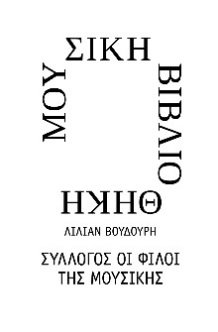 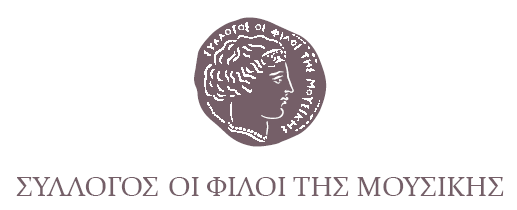 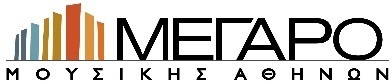 Αθήνα 13 Ιουνίου 2019ΔΕΛΤΙΟ ΤΥΠΟΥΜουσική Βιβλιοθήκη«Λίλιαν Βουδούρη»του Συλλόγου Οι Φίλοι της Μουσικήςστο Μέγαρο Μουσικής Αθηνών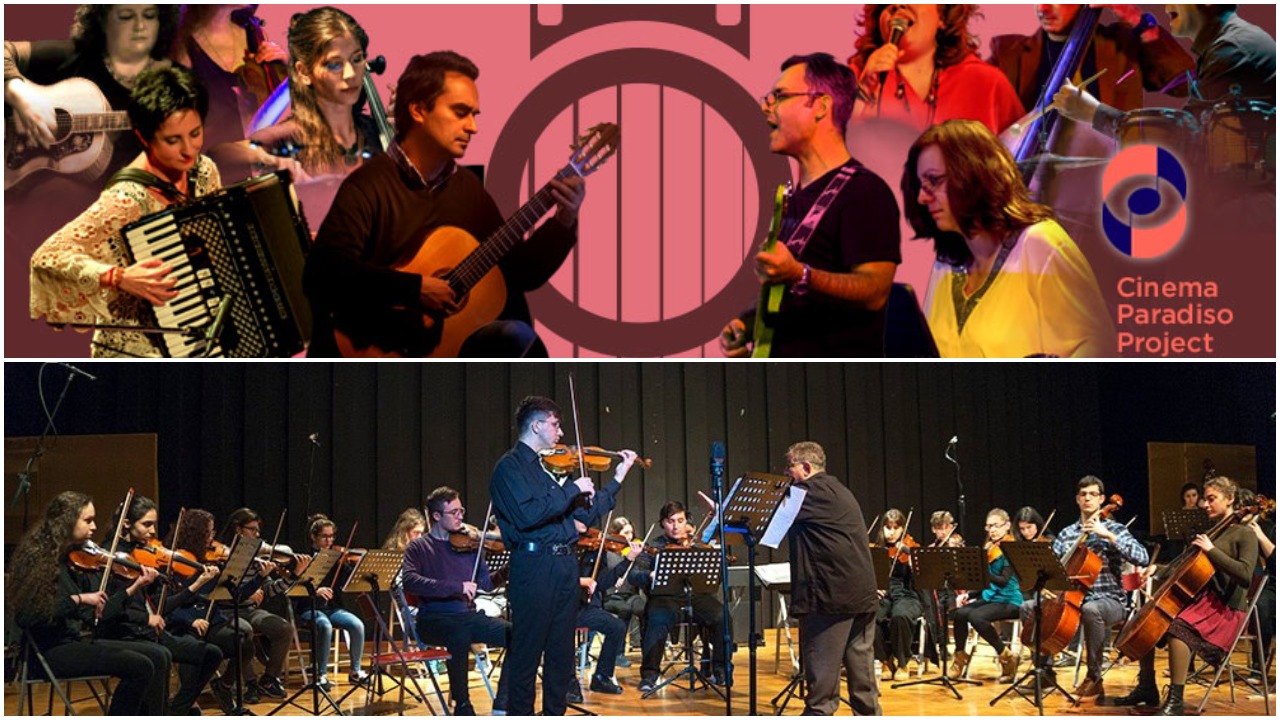 Ευρωπαϊκή Γιορτή της ΜουσικήςΣειρά εκδηλώσεων για μικρούς και μεγάλουςΠαρασκευή 21 Ιουνίου, 17:00Αίθουσα Διδασκαλίας και Πολυχώρος Μουσικής Βιβλιοθήκηςτου Συλλόγου Οι Φίλοι της Μουσικήςστο ΜΕΓΑΡΟ ΜΟΥΣΙΚΗΣ ΑΘΗΝΩΝΕίσοδος ΕλεύθερηΗ Μουσική Βιβλιοθήκη, σε συνεργασία με το Μέγαρο Μουσικής Αθηνών, γιορτάζει για ένατη συνεχή χρονιά την Ευρωπαϊκή Ημέρα Μουσικής, με μια πρωτότυπη εκδήλωση για όλες τις ηλικίες. Στο πλαίσιο των εκδηλώσεων θα πραγματοποιηθεί εκπαιδευτικό πρόγραμμα με μουσική και τεχνολογία για παιδιά 7 έως 12 ετών, συναυλία της Ορχήστρας Δωματίου «ΕΚΤΩΡ ΠΑΝΑΡΑΣ» του Μουσικού Σχολείου Ιλίου ενώ η μέρα θα κλείσει με μια cine-περιπλάνηση στο φανταστικό κόσμο του σινεμά μέσα από αγαπημένα και διαχρονικά soundtracks του διεθνή και Ελληνικού κινηματογράφου από το συγκρότημα Cinema Paradiso Project.Οι εκδηλώσεις θα πραγματοποιηθούν το απόγευμα της Παρασκευής 21 Ιουνίου, ξεκινώντας από τις 17:00 και θα ολοκληρωθούν στις 19:45, όταν η μουσική σκυτάλη θα παραδοθεί στην συναυλία του ΟΜΜΑ στον Κήπο του Μεγάρου.Πρόγραμμα 17:00 Touch the sound. Εκπαιδευτικό πρόγραμμα με Μουσική και ΤεχνολογίαΑΡΙΘΜΟΣ ΣΥΜΜΕΤΕΧΟΝΤΩΝ: 20 παιδιά ΗΛΙΚΙΑΚΗ ΟΜΑΔΑ: 7-12 ετώνΑΙΘΟΥΣΑ: MusiXLABΈνα υπέροχο παιχνίδι στον κόσμο των ήχων ξεκινά με τη βοήθεια της τεχνολογίας! Τα παιδιά μαθαίνουν να ενορχηστρώνουν και να εκτελούν αγαπημένα κινηματογραφικά θέματα, με ένα touch! Χωρίζονται σε μικρές ομάδες, λαμβάνουν αποφάσεις, επιλύουν προβλήματα, καλλιεργούν  δεξιότητες κριτικής σκέψης και …δημιουργούν! Τα tablets στα χέρια των παιδιών  μεταμορφώνονται σε μέσα υλοποίησης πρωτότυπων ιδεών που σε παίρνουν από το χέρι και σε ταξιδεύουν στη μουσική της μεγάλης οθόνης! Κι όλα τα βλέπεις... αλλιώς!Σχεδιασμός και υλοποίηση προγράμματος: Ελισάβετ Περακάκη, Βέρα Κριεζή18:00 Ορχήστρα Δωματίου «ΕΚΤΩΡ ΠΑΝΑΡΑΣ» του Μουσικού Σχολείου ΙλίουΑΙΘΟΥΣΑ: ΠολυχώροςΜουσικό Πρόγραμμα Karl Jenkins: Palladio (1995)Concerto grosso for string orchestra1.Allegretto2.Largo3.VivaceBéla Bartók: Romanian Folk Dances (1915)M.Ravel: Introduction et allegro (1907)Για κουαρτέτο εγχόρδων, άρπα, φλάουτο και κλαρινέτοG. Mahler: Adagietto from Symphony no 5 (1902)Διεύθυνση ορχήστρας: Γιάννης Πανταζάτος19:00 Cinema Paradiso Project - "Nella Fantasia"ΑΙΘΟΥΣΑ: ΠολυχώροςΟι Cinema Paradiso Project διασκευάζουν τις νότες που έντυσαν τα κινηματογραφικά μας όνειρα και μεταφέρουν το ταξίδι από τη μεγάλη οθόνη στη σκηνή. Μια cine-περιπλάνηση στο φανταστικό κόσμο του σινεμά μέσα από αγαπημένα και διαχρονικά soundtracks του διεθνή και Ελληνικού κινηματογράφου.Σουζάνα Γιαννακοπούλου: τραγούδιΣοφία Ροσμαράκη: πιάνοΕυαγγελία Λοφίτου: ακκορντεόν, επικοινωνίαΓκαλίνα Μπράτουσκα: βιολίΈλσα Παπέλη: τσέλοEυγένιος Μπράτουσκα: κοντραμπάσοΔημήτρης Παππάς: κλασική κιθάραΧριστίνα Κατσιάρη: ακουστική κιθάρα, επιμέλεια προγράμματος, κείμενα, videosΙάκωβος Παυλόπουλος: κρουστάwww.cinemaparadiso.grhttps://www.facebook.com/cinemaparadisoproject/Είσοδος ελεύθερη σε όλες τις εκδηλώσεις.Ειδικά για το https://mmb.org.gr/el/event/eyropaiki-giorti-tis-moysikis-seira-ekdiloseon-gia-mikroys-kai-megaloysη συμμετοχή των παιδιών γίνεται κατά προτεραιότητα με εγγραφή στη λίστα που δημοσιεύεται στην ιστοσελίδα της μουσικής Βιβλιοθήκης: https://mmb.org.gr/el/event/eyropaiki-giorti-tis-moysikis-seira-ekdiloseon-gia-mikroys-kai-megaloysΜΕ ΤΗΝ ΠΑΡΑΚΛΗΣΗ ΤΗΣ ΔΗΜΟΣΙΕΥΣΗΣΣΑΣ ΕΥΧΑΡΙΣΤΟΥΜΕ
Πληροφορίες για το Δελτίο αυτό: Μαριάννα Αναστασίου, 210 7282 771Χορηγοί επικοινωνίαςΧορηγοί επικοινωνίας: ΕΡΤ, Cosmote Tv, Tρίτο πρόγραμμα, Αθήνα 9.84, new247radio, Galaxyfm, Μέντα, monopoli.gr, art&life.gr,  infowoman, news247, infokids.gr, talk, elamazi.gr, childit.gr, paidiko.theatro.gr, Paixnidaki.comΜουσική Βιβλιοθήκη Συλλόγου Οι Φίλοι της Μουσικής στο Μέγαρο Μουσικής ΑθηνώνΒασ. Σοφίας & Κόκκαλη, Αθήνα 11521, Τ.  210 7282 778  www.mmb.org.gr, library@megaron.gr, facebook/Μουσική Βιβλιοθήκη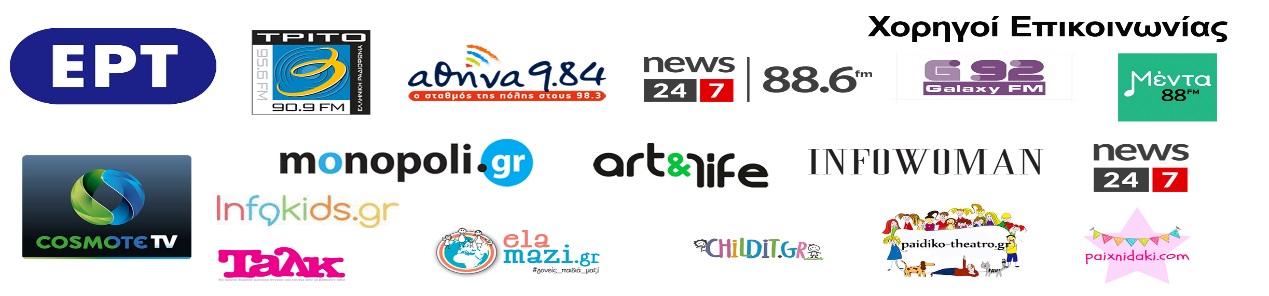 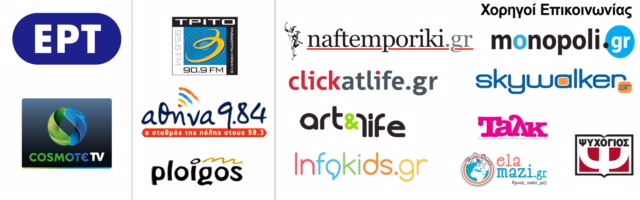 